ВСП4-Ж, ЖСО – платформенные весы для взвешивания животныхВСП4-Ж, ЖСО – платформенные весы для взвешивания животныхВСП4-Ж, ЖСО – платформенные весы для взвешивания животныхВСП4-Ж, ЖСО – платформенные весы для взвешивания животныхВСП4-Ж, ЖСО – платформенные весы для взвешивания животныхВСП4-Ж, ЖСО – платформенные весы для взвешивания животныхВСП4-Ж, ЖСО – платформенные весы для взвешивания животныхИзображениеМодельМакс. нагрузка, кгЦена деления, кгПлатформа, ммЦена стандартной модификации, руб.Цена стандартной модификации, руб.ИзображениеМодельМакс. нагрузка, кгЦена деления, кгПлатформа, ммКонструкц.стальНерж. сталь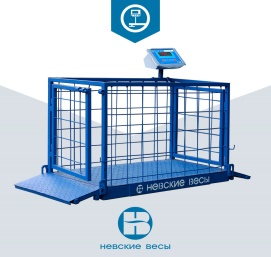 ВСП4-150 ЖСО1500,05900х40039 900 р.Под заказ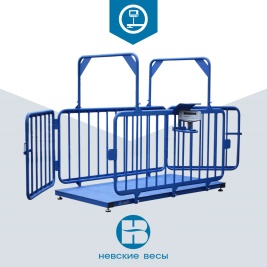 Высота ограждения: 1700 ммВСП4-1000.2 ЖСО ВСП4-1500 ЖСОВСП4-2000.2 ЖСО600/100015001500/20000,2/0,50,50,5/12000х100080 950 р.Под заказВысота ограждения: 1700 ммВСП4-1000.2 ЖСОВСП4-1500 ЖСО ВСП4-2000.2 ЖСО600/100015001500/20000,2/0,50,50,5/12000х125086 280 р.Под заказВысота ограждения: 1700 ммВСП4-1000.2 ЖСО ВСП4-1500 ЖСО ВСП4-2000.2 ЖСО600/100015001500/20000,2/0,50,50,5/12000х150095 890 р.Под заказ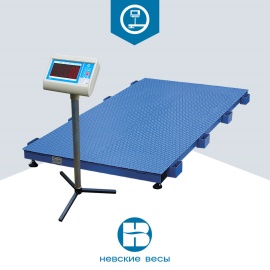 ВСП4-1000.2 Ж ВСП4-1500 ЖВСП4-2000.2 Ж600/100015001500/20000,2/0,50,50,5/12000х100046 460 р.Под заказВСП4-1000.2 Ж ВСП4-1500 ЖВСП4-2000.2 Ж600/100015001500/20000,2/0,50,50,5/12000x125048 630 р.Под заказВСП4-1000.2 Ж ВСП4-1500 ЖВСП4-2000.2 Ж600/100015001500/20000,2/0,50,50,5/12000х150054 590 р.Под заказ